Министерство семейной, демографической политики и социального благополучия Ульяновской областиОбластное государственное казённое
учреждение для детей-сирот и детей, оставшихся без попечения родителей – Ульяновский специальный (коррекционный) детский дом для детей с ограниченными возможностями здоровья «Гнездышко» – Центр по развитию семейных форм устройства и сопровождению семей и детей

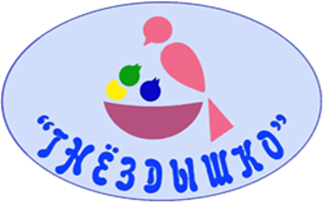                                Современные методы обучения
                                                                                  (доклад)      Данные современные методы обучения появились относительно  недавно и активное внедрение в педагогический процесс их только начинает осуществляться. Если говорить о традиционной образовательной системе, то в соответствующих ей учреждениях современные методы обучения можно встретить крайне редко, но что касается частных школ, тренинг - центров и других подобных организаций, то в их деятельности новые методики появляются всё чаще. О том, почему этим методам приписывают большую эффективность, нежели традиционным методам, вы узнаете из этого доклада. Но кроме преимуществ, я расскажу также  и о основных недостатках инновационных методов на которые следует обратить своё внимание.Для начала нужно отметить, что современные методы обучения в отличие от традиционных, характеризуются несколько иными признаками, а именно:- Современные методы обучения уже в процессе разработки адаптируются под особый педагогический замысел. В основе разработки лежит конкретный методологический и философский взгляд автора.- Технологическая последовательность действий, операций и взаимодействий базируется на целевых установках, представляющих собой чёткий ожидаемый результат.- Реализация методов предполагает связанную деятельность педагогов и учащихся, которая имеет договорную основу и в которой учитываются принципы дифференциации и индивидуализации, а также оптимальное использование человеческого и технического потенциала. Обязательными составляющими должно быть общение и диалоги.- Педагогические методы планируются поэтапно, а воплощение, а воплощаются последовательно. Кроме того, они должны быть выполнимы любым педагогом, но гарантировать достижение поставленной цели каждым учащимся.-Непременной составляющей методов являются процедуры по диагностике, которые содержат в себе необходимые для измерения результатов деятельности учащихся инструменты, показатели и критерии.Современные методы обучения во многих случаях могут не обладать психолого – педагогическим обоснованием, по причине чего классифицировать их каким – то единым образом довольно сложно.                                                                                                                                       ЛекцияЛекция представляет собой устную форму передачи информации, в процессе которой применяется такое  средство, как  наглядность.Преимущества лекции состоят в том, что учащиеся ориентируются в больших массивах информации, на занятии присутствует, как правило, большое количество  учащихся, а педагог может легко осуществлять контроль над содержанием и последовательностью своего изложения.К недостаткам лекции можно отнести то, что отсутствует обратная связь от учащихся, нет возможности учесть их изначальный уровень знаний и навыков, а также занятия жёстко зависят от расписаний и графиков.                                                                СеминарСеминар представляет собой совместное обсуждение педагогом и учащимися изучаемых вопросов и поиск путей решения определённых задач.Преимущества семинара заключаются в возможности учитывать и контролировать педагогом уровень знаний и навыков учащихся, устанавливать связь между темой семинара и имеющимся у учащихся опытом.Недостатками семинара считаются небольшое количество учащихся на занятии и требование к наличию у педагога высоких коммуникативных навыков.                                                                ТренингТренинг – это такой метод обучения, основой которого является практическая сторона педагогического процесса, а теоретический аспект имеет лишь второстепенное значение.  Преимущества тренинга состоят в возможности изучить проблему с разных точек зрения и уловить её тонкости и нюансы, подготовить учащихся к действиям в жизненных ситуациях, также повысить их мотивацию и создать положительный эмоциональный климат.  Главным и основным недостатком тренинга является то,  что по его окончании учащиеся должны сопровождаться и получать поддержку, иначе приобретённые навыки и умения будут утрачены.                                                       Модульное обучениеМодульное обучение – это разбивка учебной информации на несколько относительно самостоятельных частей, называемых модулями. Каждый из модулей предполагает свои цели и методы подачи информации.   Положительные характеристики метода модульного обучения заключаются в его избирательности, гибкости и возможности перестановки его слагающих – модулей.  Отрицательные стороны состоят в том, что учебный материал может быть усвоен разрозненно и станет не целостным. Также может потеряться логическая связь информационных модулей, вследствие чего знания будут фрагментированными.                                                    Дистанционное обучениеПод дистанционным обучением понимается применение в педагогическом процессе телекоммуникационных средств, позволяющих педагогу обучать учеников, находясь от них на большом расстоянии.    Положительными характеристиками метода являются возможность вовлечения большого числа учащихся, возможность обучения на дому, возможность выбора учащимися наиболее подходящего времени для занятий и возможность переносить результаты процесса обучения на различные электронные носители.   Недостатками здесь можно назвать высокие требования к технической оснащённости педагогического процесса, отсутствие визуального контакта педагога и учащегося, и как следствие, пониженную мотивацию со стороны последнего.                                                  Ценностная ориентировкаМетод ценностной ориентировки служит для привития ценностей учащимся и ознакомления их с социальными и культурными  традициями и  правилами. Обычно в процессе работы используются и инструменты, отражающие эти правила и традиции.    Положительные характеристики ценностной ориентировки – это её содействие адаптации учащихся к условиям реальной жизни и требованиям общества ил деятельности.  Слабый момент метода  выражается в том, что учащийся, если педагог приукрасил какие – либо моменты, может разочароваться в полученной информации, когда столкнётся с действительным положением вещей.                                                            Кейс – стади   Метод кейс – стади (или метод разбора конкретных ситуаций) основывается на полноценном изучении и анализе ситуаций, которые могут иметь место в изучаемой учащимися области и знаний и деятельности.   С положительной стороны этот метод отличается тем, что можно организовать эффективное обсуждение ситуации и имеющихся в ней проблем, сопоставить обьекты изучения с уже имеющимся у учащихся опытом и сформировать у них высокую мотивацию    Осложняется же метод высокими требованиями к организации обсуждения (в противном случае на анализ исследуемой ситуации может потребоваться существенно больше времени); все участники должны быть компетентны в области, к которой относится ситуация, а для достижения поставленных педагогических целей педагог должен обладать высокой квалификацией.                                                                КоучингКоучинг (в более обычной для нас форме – наставничество)представляет собой индивидуальное или коллективное управление педагогов  или более опытных учащихся менее опытными, их адаптацию к личностному развитию и постижению знаний и навыков по исследуемой цели.    Процесс коучинга полезен тем, что введение учащихся в исследуемую область осуществляется с максимальной отдачей, повышается их мотивация, развивается познавательный интерес, формируются уникальные навыки и умения.       Но у метода наставничества есть один осложняющий его момент – процесс подбора педагогов (в данном случае – тренеров) требует, чтобы они обладали максимально высокими коммуникативными, личностными и профессиональными навыками и качествами.                                                            Ролевые игрыСмысл ролевых игр – это выполнение учащимися установленных ролей в условиях, отвечающих задачам игры, созданной в рамках исследуемой темы или предмета.     Ролевые игры усиливают рефлексию учащихся, улучшают их понимание мотивов действий других людей, снижают количество распространённых ошибок, совершаемых в реальных ситуациях.   Однако ролевые игры не способны раскрыть глубинные мотивы, побуждающие людей принимать решения в жизни и профессиональной деятельности.                                                             Деловая играСуть метода деловой игры состоит в моделировании всевозможных ситуаций или особенностей сторон той деятельности, которая относится к изучаемой теме или дисциплине.
    Деловые игры отличаются тем, что дают возможность провести всеобъемлющее изучение проблемы, подготовить способы её решения и применить их. Благодаря деловым играм существенно сокращается количество ошибок, совершаемых в реальной жизни.
      Недостатками метода можно назвать необходимость обязательно создавать сценарий игры, требование к самой высокой квалификации педагога касаемо относящихся к ситуации проблем и необходимость обладания высокими навыками коммуникации.                                                         Действие по образцу 
 Суть метода сводится к демонстрации поведенческой модели, которая и является примером для поведения, выполнения заданий и подражания в осваиваемой области. После ознакомления с моделью учащиеся отрабатывают её на практике.
      Действие по образцу интересно тем, что соответствует конкретным ситуациям в рамках исследуемой темы, а также учитывает индивидуальные характеристики учащихся.
     Но нужно помнить о том, что в процессе применения метода на деятельность учащихся могут повлиять отрицательные установки, связанные с личностью тренера, но не связанные с содержательной частью метода.                                                            Креативные группы      Креативные группы состоят, преимущественно, из педагогов – специалистов по различным дисциплинам, и занимаются разработкой методов улучшения педагогического процесса, направленного на обучение какой – либо дисциплине. Нередко и сами учащиеся формируются в креативную группу для поиска способов решения поставленных задач и проблем.
     Преимущества креативных групп заключаются в представлении учащимся возможности работать самостоятельно и вырабатывать навыки принятия решений.
    Но недостатком можно считать то, что если лидер группы принял неверное решение, это может вызвать отрицательную реакцию со стороны остальных членов группы или привести к снижению продуктивности.                                                              Разбор завалов

Метод разбора «завалов» заключается в моделировании ситуаций, которые часто возникают в реальной жизни и отличаются большим объёмом работ, а также в выработке наиболее эффективных способов решения задач, обусловленных такими ситуациями.
     С положительной стороны представленный метод отличает высокая мотивация учащихся, их активное участие в процессе решения проблем и воздействие, развивающее аналитические способности и системность мышления.
          Недостатком можно назвать то, что учащиеся должны обладать хотя бы базовыми навыками и умениями, позволяющими решать поставленные задачи.                                                                  Работа в парах   

Исходя из требований метода парной работы, один учащийся составляет пару с другим, тем самым  гарантируя получение обратной связи и оценки со стороны в процессе освоения новой деятельности. Как правило, обе стороны обладают равноценными правами.
   Работа в парах хороша тем, что позволяет учащемуся получить объективную оценку своей деятельности и прийти к пониманию своих недостатков. Кроме того, развиваются навыки коммуникации.  
            Недостаток заключается в возможности затруднений в связи с личностной несовместимостью партнёров                                                                           Метод рефлексии

         Метод рефлексии предполагает создание необходимых условий самостоятельного осмысления материала учащимися и выработки у них способности входить в активную исследовательскую позицию по отношению к изучаемому материалу. Педагогический процесс производится посредством выполнения учащимися заданий с систематической проверкой результатов их деятельности,  во время которой отмечаются ошибки, трудности и наиболее успешные решения.
         Плюсы рефлексивного метода заключаются в том, что у учащихся развивается навык самостоятельного принятия решений и самостоятельной работы, оттачивается мастерство планирования и достижения целей, повышается чувство ответственности за свои действия. 
         Но есть и минусы: сфера деятельности учащихся, представляющая собой проблематику изучаемой ими темы или дисциплины, ограничена, а получение и оттачивание происходит исключительно опытным путём, т.е. посредством проб и ошибок.                                                                 Метод ротаций

          Метод ротаций состоит в закреплении за учащимися в процессе занятия или урока разных ролей, благодаря чему они могут получить разносторонний опыт.
           Плюсы метода заключаются в том, что он благоприятно отражается на мотивации учащихся, способствует преодолению негативных эффектов рутиной деятельности и расширению кругозора и круга общения.
            Из минусов можно назвать повышенное напряжение учащихся в тех случаях, когда к ним предъявляются новые и незнакомые требования.                                                       Метод «Лидер – ведомый»
  
            Согласно этому методу, один учащийся (или группа) присоединяется к более опытному учащемуся (или группе) для того чтобы овладеть незнакомыми умениями и навыками.
              Преимущества метода состоят в его простоте, более быстрой адаптации учащихся к новой деятельности и оттачивании коммуникативного навыка.
                        Сложность состоит в том, что учащийся не всегда способен осознать глубинные психологические причины принятия решений своим более опытным напарником.

                                                               Метод «Летучка»

Таким незамысловатым словом называется метод, в котором актуальные на данный момент времени вопросы касаемо изучаемой темы или проблемы решаются посредством обмена информацией и мнениями, вследствие чего появляется возможность повысить навыки учащихся.
                  Преимущества рассматриваемого метода заключаются в его привязке к реальным ситуациям в процессе обучения, а также в представлении учащимся возможности использовать при принятии решений эмоционально – волевой и содержательно – проблемный подход.
              Недостатки же состоят в том, что педагогу или лидеру дискуссии нужно уметь заострять внимание на важных деталях и делать грамотные обобщения, которые он будет предлагать учащимся. Помимо этого, велика вероятность возникновения отвлечённых дискуссий, в том числе и имеющих негативную эмоциональную окраску

                                                                 Мифологемы
     
            Метод мифологем подразумевает поиск необычных способов решения проблем, которые возникают в реальных условиях. Такой поиск проводится на основе метафор, другими словами, разрабатывается несуществующий сценарий, схожий с существующим. 
         Положительными характеристиками метода являются формирование в учащихся установки на творческий поиск решения проблем, развитие креативного мышления, и снижение уровня тревожности учащихся при их столкновении с новыми задачами и проблемами.
                         К отрицательным моментам относится пониженное внимание к логике и рациональным просчитанным действиям в реальных условиях.                                                               Обмен опытом

             Метод обмена опытом предполагает краткосрочный перевод учащегося в другое место обучения (включая и другие страны) и последующий возврат обратно.
             Представленный опыт способствует сплочённости коллектива, повышению качества коммуникации и расширению кругозора. 
            Недостаток метода кроется в вероятности появления стрессовых ситуаций, обусловленных затруднениями личностного и технического плана на новом месте.                                                              Мозговой штурм

               Метод мозгового штурма предполагает совместную работу в небольших группах, главной целью которой является поиск решения заданной проблемы или задачи. Идеи, предполагающиеся в начале штурма, собираются воедино, изначально без всякой критики, а на последующих стадиях обсуждаются, и из них выбирается одна наиболее продуктивная.
                   Мозговой штурм эффективен тем, что допускает к участию даже учащихся с минимальным уровнем знаний и набором компетенций, не требует к себе основательной подготовки, развивает в учащихся способность к оперативному мышлению и включению в групповую работу, оказывает минимальное стрессовое воздействие, взращивает культуру коммуникации и развивает навык участия в дискуссиях.
                 Но данный метод не очень эффективен для решения сложных проблем, не позволяет определить ясные показатели эффективных решений, усложняет процесс определения автора лучшей идеи, а также отличается спонтанностью, способной увести учащихся далеко от темы.                                                        Тематические обсуждения 

         Метод тематических обсуждений заключается в решении определённых проблем и задач в конкретной области какой – либо дисциплины. Этот метод схож с мозговым штурмом, но отличается от него тем, что процесс обучения ограничен конкретными рамками, а любые, изначально кажущиеся бесперспективными решения и идеи сразу же отбрасываются. 
                Преимуществами метода можно назвать то, что расширяется информационная база учащихся  относительно обсуждаемой дисциплины и формируется навык решения конкретных задач.
                 Недостатком можно назвать сложность поиска решения проблемы по причине того, что эта цель может быть достигнута, только если педагог или лидер обсуждения обладает навыком точного и развёрнутого донесения информации до менее информированных учеников.                                                                   Консалтинг
           
             Консалтинг или, как ещё называют метод, консультирование сводится к тому, что учащийся обращается за информационной или практической помощью к более опытному человеку по вопросам, касающимся конкретной темы или области исследования.
    Положительная черта этого метода состоит в том, что учащийся получает адресную поддержку и повышает свой опыт, как в исследуемой области, так и в межличностном взаимодействии.
                     Отрицательная же сторона заключается в том, что метод не всегда применим, что зависит от специфики педагогической деятельности, и в ряде случаев требует для реализации материальных затрат

                                          Участие в официальных мероприятиях

Участие в официальных мероприятиях предполагает посещение учащимися выставок, конференций и. т. п. Суть заключается в оценке мероприятия и составлении краткого отчёта с последующим представлением педагогу. Подразумевается также предварительная подготовка и исследование тематических вопросов и проблем, касающихся темы мероприятия.
                Положительные стороны метода – это мобилизация учащегося к поиску соответствующей тематике мероприятия информации, развитие навыков деловой  коммуникации, совершенствование аналитических способностей.
          К недостаткам можно отнести то, что эмоции и впечатления, полученные после посещения мероприятия, могут исказить реальную объективную оценку.                     Использование информационно – компьютерных технологий 
 
             Суть представленного метода ясна из названия – в педагогическом процессе применяются современные высокотехнологичные средства передачи информации, такие как компьютеры, ноутбуки, цифровые проекторы и. т. п.. Осваиваемая учащимися информация представляется в сочетании с визуально – образными данными (видеоматериалами, графиками. и. т. п. ), а сам изучаемый объект, явление или процесс может быть показан в динамике.                        Преимуществом метода является то, что демонстрация учебного материала может быть динамичной, отдельные элементы материала или весь он могут быть повторены в любое время, педагог может представить учащимся копии материалов, а значит для следующего изучения нет необходимости в особых условиях, например, в аудитории или классе. 
               Недостатки же состоят в том, что в большинстве случаев отсутствует интерактивная связь, в процессе использования метода не ведётся учёт индивидуальных особенностей учащихся, а педагог не имеет возможности оказывать стимулирующего воздействия на своих учеников.
      Ив отдельности, как о самостоятельном методе, следует сказать о специальных образовательных тренажёрах.                                               Образовательные тренажёры           В процессе создания тренажёров моделируются определённые педагогические задачи или относящиеся к изучаемой дисциплине ситуации. Осуществляется это посредством особого оборудования, которое находится в предназначенных для этого помещениях.
            Учащиеся овладевают сложными навыками, алгоритмами решения задач, психомоторными действиями и мыслительными операциями по принятию решений, касающихся наиболее серьёзных ситуации и вопросов в рамках какой – либо дисциплины.
           Есть ряд требований к эффективным тренажёрам: - Тренажёры должны разрабатываться с учётом психологических особенностей конкретной дисциплины, т. к. учебные задачи должны соответствовать задачам, которые будут встречаться в реальной жизни, по своему функциональному и предметному содержанию.
-  Учебные задания, выполняющиеся на тренажёре, должны быть направлены на обеспечение  учащихся оперативной обратной связью, на основе которой можно будет судить о качестве выполняемых учащимися действий.- Тренажёр должен быть предназначен для много кратного повторения заданий учащимися, т. к. необходимо достичь автоматизма правильности действий, в свою очередь, могут говорить комментарии педагогов, а также ощущения учащихся, получаемые ими посредством органов чувств и переживаний.
- Учебные задачи, которые выполняются при помощи тренажёра, необходимо подбирать так, чтобы сложность выполнения возрастала. Это позволяет учащемуся не только надлежащим образом освоить практику, но и не потерять мотивацию к познавательной деятельности.
      Любой метод обучения, который планируется применять в педагогическом процессе, может дать максимальный результат, если будет установлено, что он действительно пригоден к использованию. Установить же это можно только при помощи психологического анализа особенностей и учащихся и той области, в которой они получают знания, навыки и умения.
         Произвести оценку эффективности того или иного метода обучения можно также при помощи анализа содержательной части учебных задач и методов, которые предполагаются учащимися, опирающегося на то, соответствуют ли они актуальным проблемам и ситуациям.
      Продуктивность педагогического процесса во время освоения учащимися новых знаний и приобретения новых навыков требует от педагогов разработки системы ориентировки в каждой изучаемой дисциплине. Создание оптимального содержания образовательных программ позволяет сформировать у учащихся системное мышление, которое будет гарантом их успешного обучения, личностного роста и развития, наличия познавательного интереса, мотивации к последующему обучению и освоению каких бы то ни было знаний, навыков, предметов и дисциплин.
        Но в педагогической деятельности нет и, пожалуй, не может  быть какого либо универсального метода или системы методов. Важно уметь применять комплексный подход, а это значит, что отдавать предпочтение в своей работе педагоги должны не только современным или традиционным методам обучения, а применять каждый из них и по отдельности и вместе, ставя перед собой задачу: выработать наиболее оптимальную и эффективную образовательную программу.
        
                  
                
         

             